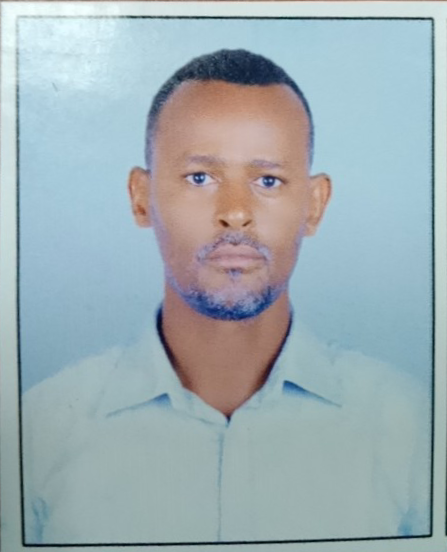 Date ፡ Nov /11/2022         CURRICULUM VITELPersonal DataName ----------------------Addis Molla MasseboSex--------------------------MaleNationality ---------------EthiopianEmail addis.molla66@gmail.com  +251911390489, +251912289502,OBJECTIVE
Dedicated registered MSc in clinical laboratory science with specialty experience in diagnostic and public health microbiology looking for full-time employment. Reliable healthcare provider with ability to stay calm and intervene during crises. Proven ability to build positive relationships with patients, family members, physicians and other medical professionals.SKILLS
MSc in clinical laboratory science skills: diagnostic and public health microbiology, critical care, patient advocacy, medication
Language skills: Native Amharic; Fluent in English; Intermediate English
Computer skills: Mac and PC, Officeaddis.molla66@gmail.comEducational Background Primary school (1-8) grade methara   in haro adiHigh school (9-11) grade methara merti comp & Grade 12 Adama comp Higher education BSC Degree in Post Basic Medical Laboratory Technologies health science in jimma University  medical college CGPA 2.8 &  Diploma Medical Laboratory Technology in harmaya University  Higher education MSc degree of MSc in clinical laboratory science (diagnostic and public health microbiology) Hawassa University College of medicine and health sciences school of medical laboratory sciences and CGPA 3.51Special Training Has successful contributed in the accreditation of regional public health laboratory in scope of Gene xpert MTB/RIF Assay in accredited with the requirement of ISO 15189: 2012 Medical laboratory requirement for quality and competencyHas successfully completed laboratory Quality Management System. (LQMS) Organized by Ethiopia public health institute in collaboration with USAID –Funded challenge TB Project August 6-10,2018Addis Ababa, Ethiopia.   Has successfully provided Basic tanning on initiation and scale up of Gene xpert EID/VL  Organized by SNNPR Public health laboratory Institute with Wolita sodo university health science college from July 12-16/2022Addis G.C, TOT Gene Xpert Machine  MTB and Riefampeciline resistance organized by Ethiopia public health institute (EPHI) in collaboration with challenge TB   Has successfully completed SLMTA -2 (Management Review, Corrective Action, Preventive Action, and Internal Audit) Organized by Ethiopia public health institute in collaboration with ICAP-Columbia university program in Ethiopia PMI/USAID Ethiopia March 12-16, 2018.      RT-PCR COVID-19 and RDT (LumiraDx SARS-CoV-2 Ag Test, Panbio COVID-19 Ag RAPID TEST DEVICE Organized by SNNPR Public health laboratory Institute and EPHI .Certified experience of collecting Kobo tool, ODK collect and survey CTO software.TOT  ON AFB MICROSCOPIC USING Ziehl -Nelsen  (ZN) AND FLURESCENT  TECHNIQE (FM)  organized by ethiopia public health institute (EPHI) in collaboration with challenge TB Basic Gene Xpert Machine  MTB and Riefampeciline resistance organized by Ethiopia public health institute (EPHI) in collaboration with challenge TB CULTURE IDENTIFECATION  AND DST organized by Ethiopia public health institute (EPHI) in collaboration with challenge TB Attended basic training on Malaria /HIV Laboratory Diagnosis and Quality Assessment .organized by SNNPR Health bureau collaboration with ICAP-Columbia university program in Ethiopia PMI/USAID Ethiopia from July 11-15, 2016.Has successfully completed the three round of HBSAg Vaccination and Two round COVID-19 Vaccination given by SNNPR /HPHL/(Hawassa public health laboratory).Has successfully completed Basic training on laboratory mentorship Organized by Hawassa university, college of Medicine and health Science,SNNPR Health bureau and PEPFAR /CDC, Held from August 31 – September 02/2019.Has successfully completed Basic Training On Internal Audit Laboratory Quality Management  Organized by Wolaita Sodo University College of Medicine and Health science in collaboration with Souther Nations Nationalities and people’s Region (SNNPRS) Theoretical & Practical training in Rapid HIV test by SNNPR Regional Health Bureau  & johns Hopkins University TSEHAJTraining On Rapid HIV test & Infection Prevention Organized and conducted by SNNPR Regional Health Bureau & center for health research  Training of TB-HIV Malaria laboratory diagnostic organized and conducted by  center for health research  & lab in collaboration with TB control program of Regional Health Bureau  Training on BD-FACS count CD4/CD8 Analyzer ,ABOTT-CD 1800 Hematology analyzer and Humaster 80  Chemistry analyzer organized and conducted by PLUC laboratory Consortium PLC and JOHINE HOPKINS UNIVERSITYTheoretical & Practical training   Compressive laboratory training TB-HIV  and Malaria Health management information system HMIS). Responsibility Lead development of the project’s continuous quality improvement (CQI) improvement initiatives, ensuring alignment with the global evidence base and local best practices and priorities.The laboratory Advisor for HIV CS will have the following responsibilities:·         Provide technical assistance at regional level to rollout HIV recency testing.·         Support the establishment/strengthening of HIV recency testing quality assurance activities in close collaboration with Regional Referral/Public Health Laboratories.·         Support health facilities to increase access to HIV recency testing, proper documentation, and regular reporting system. ·         Provide technical assistance to the Regional Referral/Public Health Laboratories in developing/updating different guidelines, registers, working formats, monitoring and evaluation indicators.Lead development, oversight, and management of IQH’s CQI efforts and incorporation of these within annual work plans, budgets, and performance monitoring plans.Coordinate and collaborate with national, regional, and woreda-level staff; public and private sector partners; and other development stakeholders to ensure that CQI interventions are geared towards appropriate outcomes and are well-aligned with past and current CQI programs and initiatives.Support routine monitoring of project progress vis-à-vis expected objectives, utilizing tools and methods developed by Pathfinder, and ensuring effective usage of resources and compliance with donor requirements.Provide technical assistance and capacity-building to local partners in support of sustainable impact.Support IQH learning agenda, including evidence generation and documentation/dissemination of best practices and lessons learned.Perform laboratory procedure as assigned by the laboratory supervisor for pre examination, examination and post examination activities through the use of standard relevant equipment Ensure standard and quality of laboratory procedure by strictly following SOPAdhere to biosafety measure adopted in the laboratory, minding, and safety of  oneself and others Organize and operate activity on assigned station for accurate ,efficient and timely delivery results. Specimen preparation and transportation proceduresAnalytic proceduresSpecimen acceptance and rejection criteria proceduresQuality control and quality assurance systems with feedback mechanismsSystems for recording and reporting of results (individually and collectively into national data management center at EPHI)Source documentation systemsArchiving and repository systems for specimens and dataMechanisms for management review of diagnostic system performanceTB culture and DST Identification, TB diagnostic capacity building, TO support TB TIC and Tb diagnostic site. The pre analytical works related to Sample preparation like COVID-19, Viral load, Microbiological, hematological, parasitological, imminohematological, ELISA assays as for advanced test Mol lab ‘Culture, lab, Drug sensitivity test.Processed sample for culture molecular lab,To support at health center and hospital   To perform external quality assurances Preparation of hospital and health center for accreditation purposes according to ISO 15189Build Capacity to give training for hospital and Health center.Site assessment or audit by using WHO afro check list and SLIMPT check list Work Experiences From  1996 Octob 1—1997 June 27 kefa zone chena woreda wacha health center From  1997 June 28—2005 September 30 Durame hospital From  2005 Octob 1—2006 December 30 luke hospital From  2006 January 1  2009 September 30 working in Adare General hospital  Since October 1, 2009 Still working in South National Nation People Regional       (SNNPR)  Regional public health Laboratory ,on Quality Management and TB culture ( 2 nd DST LPA, 1st DST LPA ) Microbiology laboratory, RT-PCR COVID-19 and RDT (LumiraDx SARS-CoV-2 Ag Test, Panbio COVID-19 Ag RAPID TEST DEVICE Imminohematology  and clinical chemistry  ,Viral load, External quality Assurance laboratory   Supporting supervision Different Zone and woreda ,Hospital, Health Center , To Give Training for Laboratory Personal,   LJ Media and Liquid media ).Total work experience 10( Ten ) year References  Tefera Gierma (Bsc MSc in M & E)SNNPR and sidama Regional Director Eliminate –TB USAID Project msh  E-mail:  tefera41@yahoo.comCell   +251911976647Gierma Woundemu ( Bsc, MPH )SNNPR Public health laboratory institute directorate E-mail:ginatipi@gmail.com cell +251912005118Temesgen Erromo (Bsc and Msc in  Microbiologist )Senior laboratory expert Columbia University, madman school of publicRegional Laboratory AdvisorICAP at Columbia University             Hawassa, Ethiopia
                   Mobile   +251-911-052955Krubeal Eshetu  ( Bsc ,Msc in Microbiology )Country TB Culture laboratory Adviser by Eliminate –TB USAID Project msh  E-mail: keshetu@msh.orgcell    +251911024303Samuel Temesgen (Bsc ,Msc in Microbiology )Work at Africa union project facilitator at SIM /MTW /HIV /AIDS/TB projectWudnehu G/meskel( Bsc Msc )Senior laboratory expert Columbia University, madman school of publicRegional Laboratory Advisor
ICAP at Columbia UniversityHawassa, EthiopiaCell +251911181423                                                                             